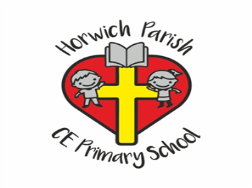 Horwich Parish CE Primary SchoolIntent, Implementation and Impact StatementDate: 12.05.20Subject Leader: Rachael Seager.ComputingIntent:At Horwich Parish, we aim to prepare our learners for their future by providing opportunities for them to gain knowledge and develop skills that will equip them for a digital future. Our Computing curriculum focuses on a progression of skills in digital literacy, computer science, information technology and digital citizenship to ensure children become competent in safely using, and understanding, technology. These strands are revisited and repeated throughout the curriculum to ensure the learning is embedded and the skills are developed successfully. The long term plan is set out in a way in which the focus is consistent across the year groups e.g. Autumn 1 = digital literacy/digital citizenship. However, to align with our school’s bespoke curriculum teachers can decide when is most appropriate to teach each unit/skill.  Our further intention is that Computing also supports children’s creativity across core and foundation subjects and that it can be used a tool to engage children and enrich their experiences in school. Our Computing curriculum is derived from Bolton SICT who work to ensure consistency across the area for primary school pupils. Our curriculum is also designed to ensure teacher success and each unit/skill is linked to a digital programme that is easy to navigate and ensures lessons are well-structured and delivered. Implementation:The implementation of our Computing curriculum is linked directly to our school vision ensuring that all children can ‘achieve and let their shine individually and collectively as a community’. Due to the range of children we have at Horwich Parish, shared experiences are key to their success. Regardless of the technology they have/don’t have at home, every child will receive the same experience in school that connects them together and provides starting points for learning. For example, our Reception children play games and learn using the shared tablet and this is something they can all remember and reflect on when they start Year 1 and when the Year 3 pupils are introduced to the tablets, they all receive support in using the devices without presuming they have already seen the technology and are used to the features. A large part of shared experience is the availability of resources. Years 3-6 use tablets, but have access to laptops/netbooks as well. Year 1 and 2 use netbooks. This technology is used to support teaching of the four strands of Computing: digital citizenship, digital literacy, computer science and information technology. Digital Citizenship:This unit focuses on children’s understanding of online activity – the benefits, pitfalls, consequences and rewards. At Horwich Parish, the principles of staying safe online are thoroughly embedded as the children progress onto web content and how to interact with it. Our ‘SAFE’ principles can be found displayed around school and the safety council dedicate one half term to raising awareness of online safety. Digital LiteracyThe essential component of digital literacy when it comes to the field of pedagogy is deep learning; of which there are six core skills: collaboration, creativity, critical thinking, citizenship, character and communication. At Horwich Parish, we equip our children with the skills they need to survive and thrive in an increasingly digital world. Computer ScienceThis unit teaches children design, logical reasoning, problem solving and resilience. At Horwich Parish, we recognise that these skills are valuable well beyond the Computing lessons! The ability to create and adapt new technologies separates computer science from literacy, which focuses on existing technologies. Information TechnologyThis unit is about how we interface with technology using existing software. Children are taught how to navigate a computer, type, save work, find and move files, understand the internet and the web, use search engines, understand networks and generally be efficient and independent on a computer. At Horwich Parish, we recognise the importance of ensuring progression of these strands through the use of the ‘I can’ statements. We provide opportunities for these to be recapped and consolidated; ensuring the progress of our pupils.Impact:The implementation of this curriculum ensures that when children leave Horwich Parish they are competent and safe users of ICT with a good understanding of how technology works. They will have developed skills to express themselves and be creative in using digital media. They will be well equipped to apply their skills in Computing to different challenged they may face in the future. Future actionsAt Horwich Parish, we recognise the importance of keeping up to date with the advances in technology. We will continue to work towards that goal and provide the relevant equipment for all children. An advance in resources also means advances in teaching and delivery of the curriculum. We will continue to provide CPD and training for staff as well as a support system in which good practice can be celebrated, shared and embedded. 